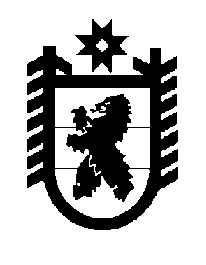 Российская Федерация Республика Карелия    ПРАВИТЕЛЬСТВО РЕСПУБЛИКИ КАРЕЛИЯПОСТАНОВЛЕНИЕот 17 мая 2018 года № 183-Пг. Петрозаводск О внесении изменений в постановление ПравительстваРеспублики Карелия от 11 апреля 2016 года № 139-ППравительство Республики Карелия п о с т а н о в л я е т:Внести в Порядок определения платы по соглашению об установлении сервитута в отношении земельных участков, находящихся в собственности Республики Карелия, и земельных участков, государственная собственность на которые не разграничена, утвержденный постановлением Правительства Республики Карелия от 11 апреля 2016 года № 139-П «Об утверждении Порядка определения платы по соглашению об установлении сервитута в отношении земельных участков, находящихся в собственности Республики Карелия, и земельных участков, государственная собственность на которые не разграничена» (Собрание законодательства Республики Карелия, 2016, № 4, ст. 821), следующие изменения:1) пункт 2 после слов «таких земельных участков,» дополнить словами «а в случае отсутствия кадастровой стоимости – как соответствующая налоговой ставке процентная доля рыночной стоимости таких земельных участков, определяемой в соответствии с законодательством Российской Федерации об оценочной деятельности,»;2) в пункте 3 слова «независимым оценщиком» исключить.           Глава Республики Карелия 					                  А.О. Парфенчиков